『 2019年度春季講演会・懇親会  参加申込書 』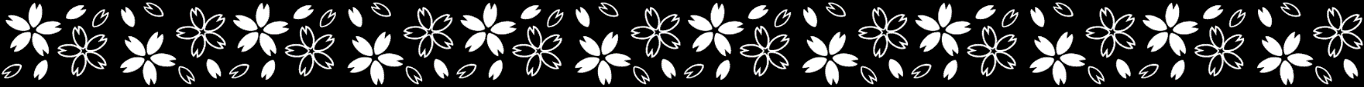 〈送付先〉一般社団法人  日本半導体製造装置協会   瀬戸行き〒102-0085   東京都千代田区六番町３番地  六番町SKビル  6ＦＴＥＬ  ０３（３２６１）８２６０         ＦＡＸ  ０３（３２６１）８２６３[名札及び請求書ご送付先][参加者氏名]  準備の都合上、お早めにお申込みください。お申込み期限：5月17日（金）「名札」と「請求書」は上記[名札及び請求書ご送付先]の方宛にまとめてお送りいたしますので、郵便番号、住所、ご氏名、所属、役職等をはっきりとご記入下さい。 誠に勝手ながらキャンセルはお受けいたしかねますので、ご都合が悪い場合は代理の方のご出席をお願い申し上げます。貴社名郵便番号ご住所〒　　－〒　　－〒　　－ﾌﾘｶﾞﾅご氏名TEL番号所属・役職※計　　　　　　　名　申込み致します。※計　　　　　　　名　申込み致します。※計　　　　　　　名　申込み致します。※計　　　　　　　名　申込み致します。ﾌﾘｶﾞﾅご氏名所属・役職1□2□3□4□5□6□